МИНИСТЕРСТВО  ПРОСВЕЩЕНИЯ  РОССИЙСКОЙ  ФЕДЕРАЦИИУПРАВЛЕНИЕ  ОБРАЗОВАНИЯ, СПОРТА И ФИЗИЧЕСКОЙ КУЛЬТУРЫ  АДМИНИСТРАЦИИ  ГОРОДА  ОРЛА Муниципальное бюджетное дошкольное  образовательное  учреждение детский  сад  № 57 Консультативный центрМБДОУ детского сада № 57 " Заботливые родители"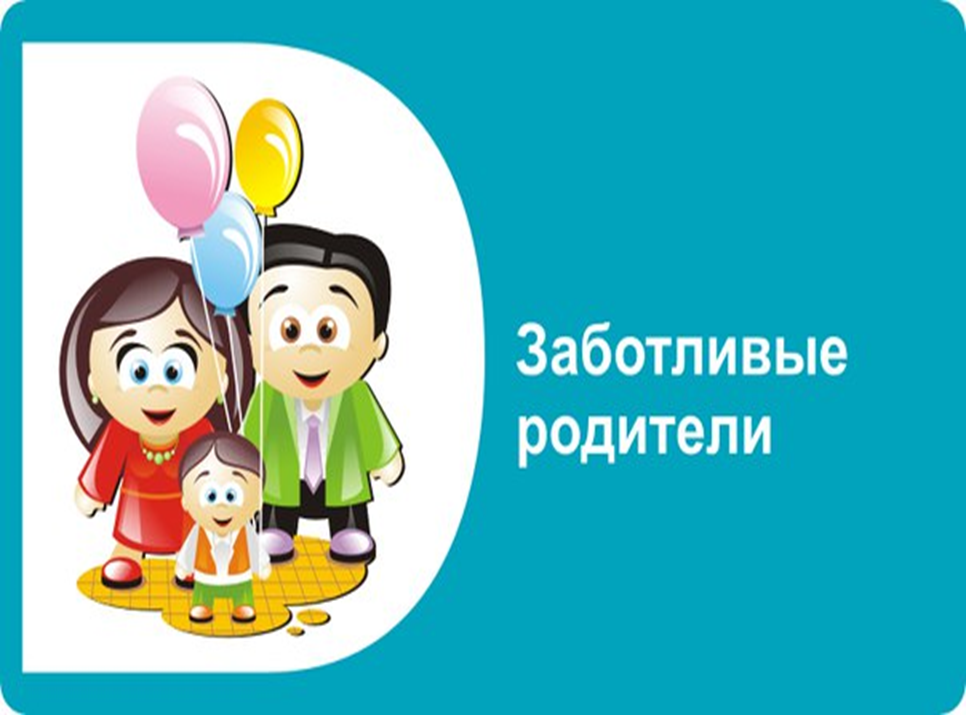 В  детском саду № 57 работает консультативный центр " Заботливые родители"график работы:За консультацией можно обратиться к любому специалисту МБДОУ № 57:к вашим услугаминдивидуальные консультации специалистов:учитель - логопедпедагог - психологинструктор по ФИЗОмузыкальный руководительстарший воспитательТреннинги с педагогом-психологом 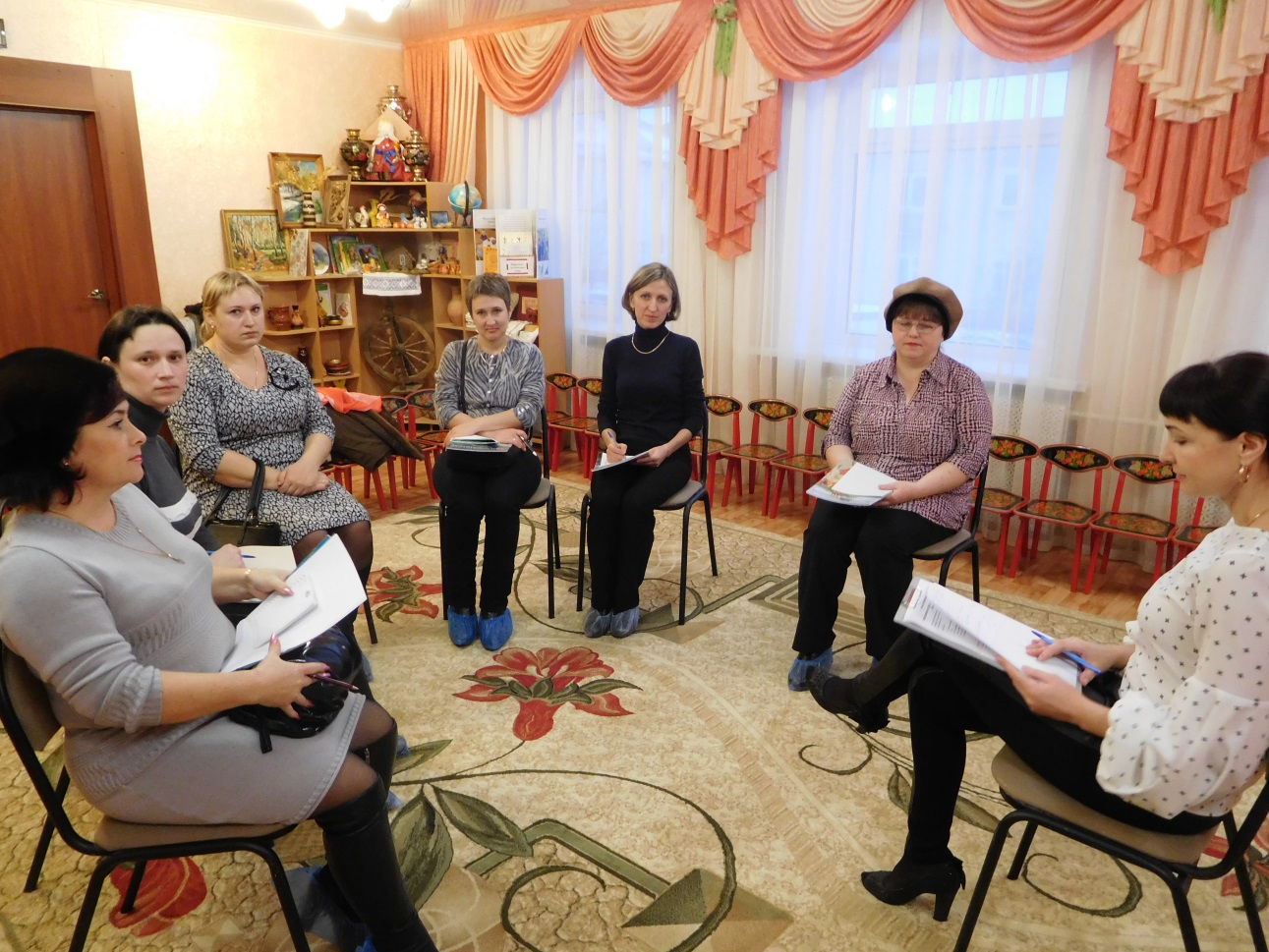 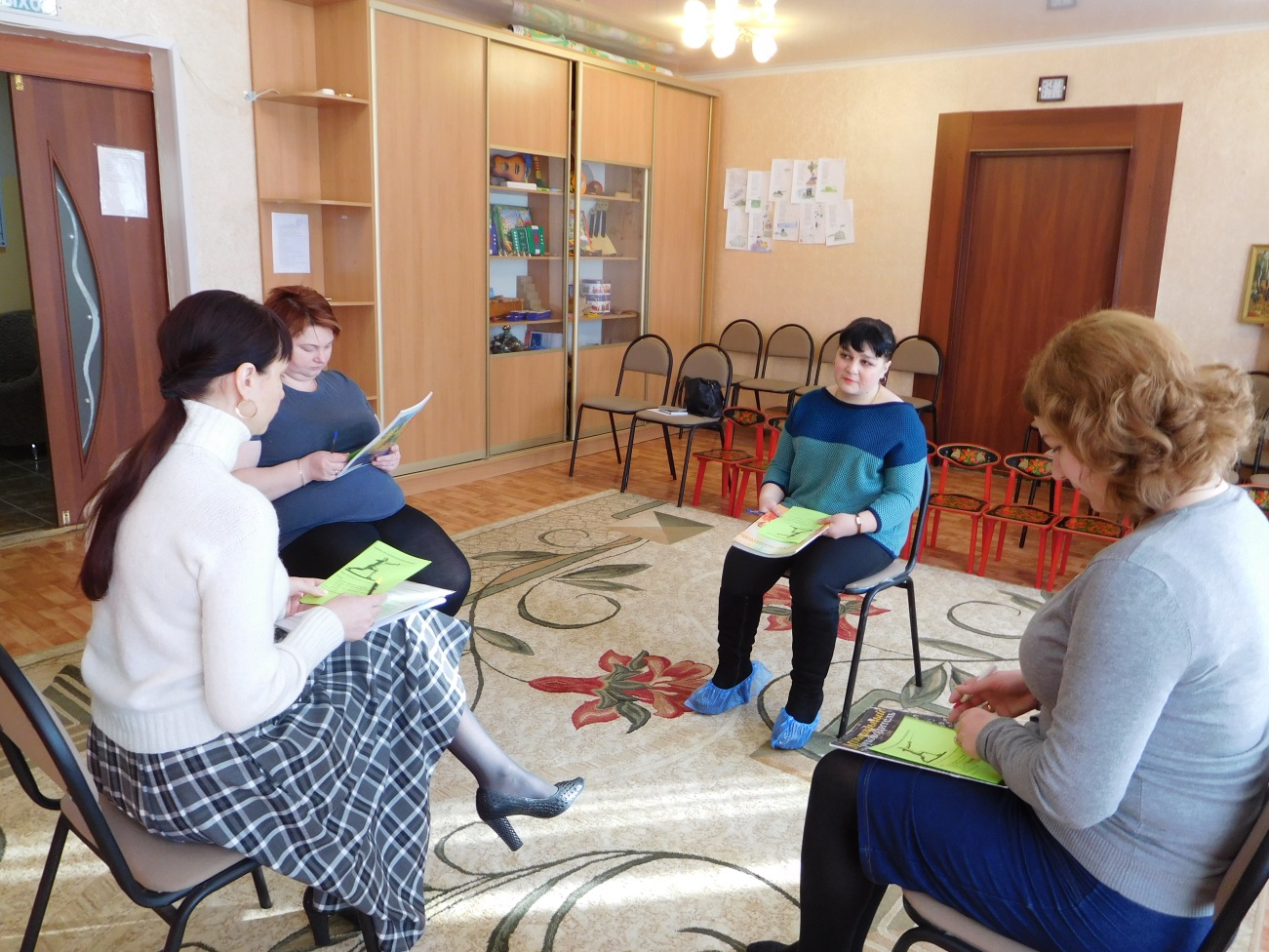 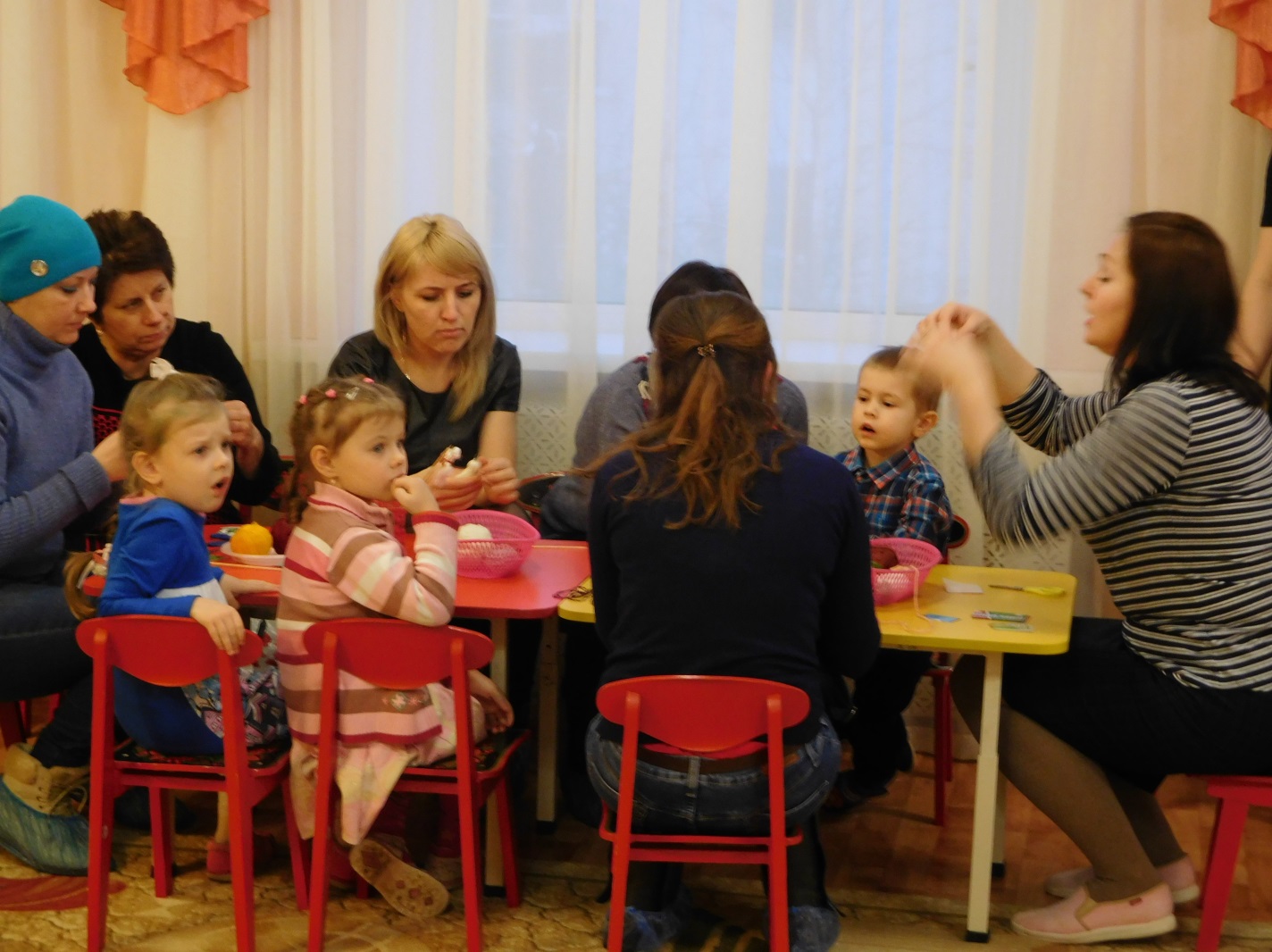 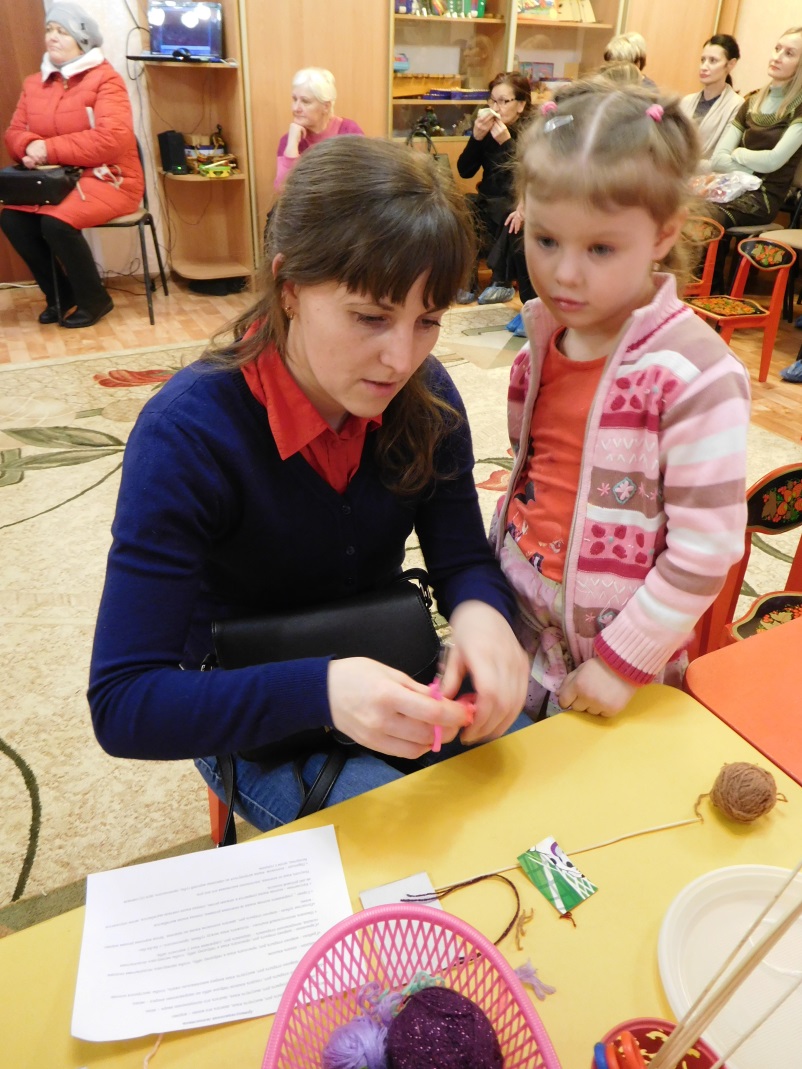 Мастер класс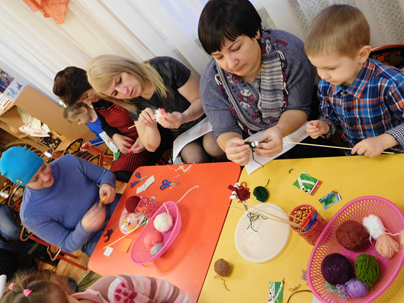 Совместный тренинг педагогов с родителями « Прыжок с парашютом»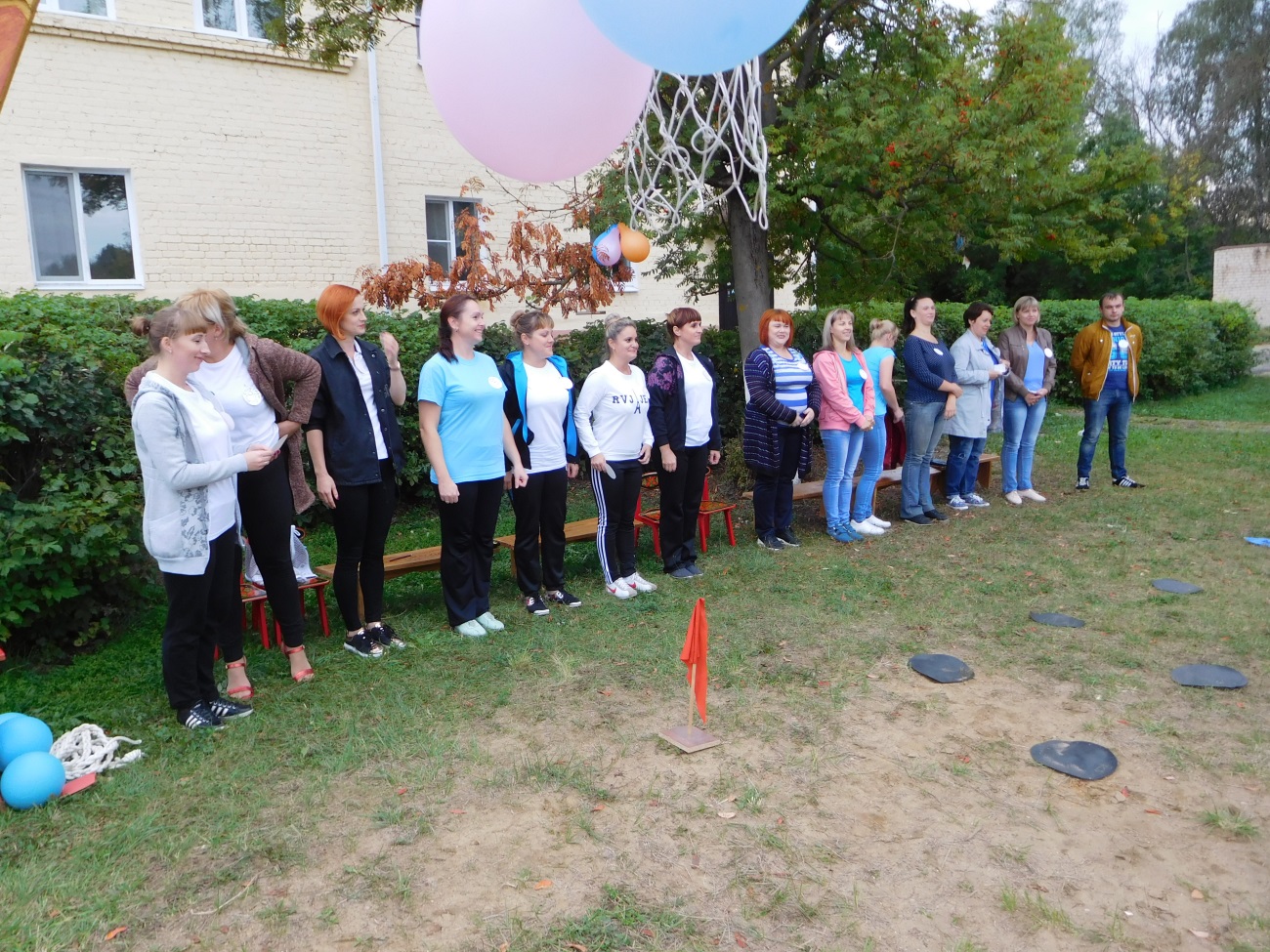 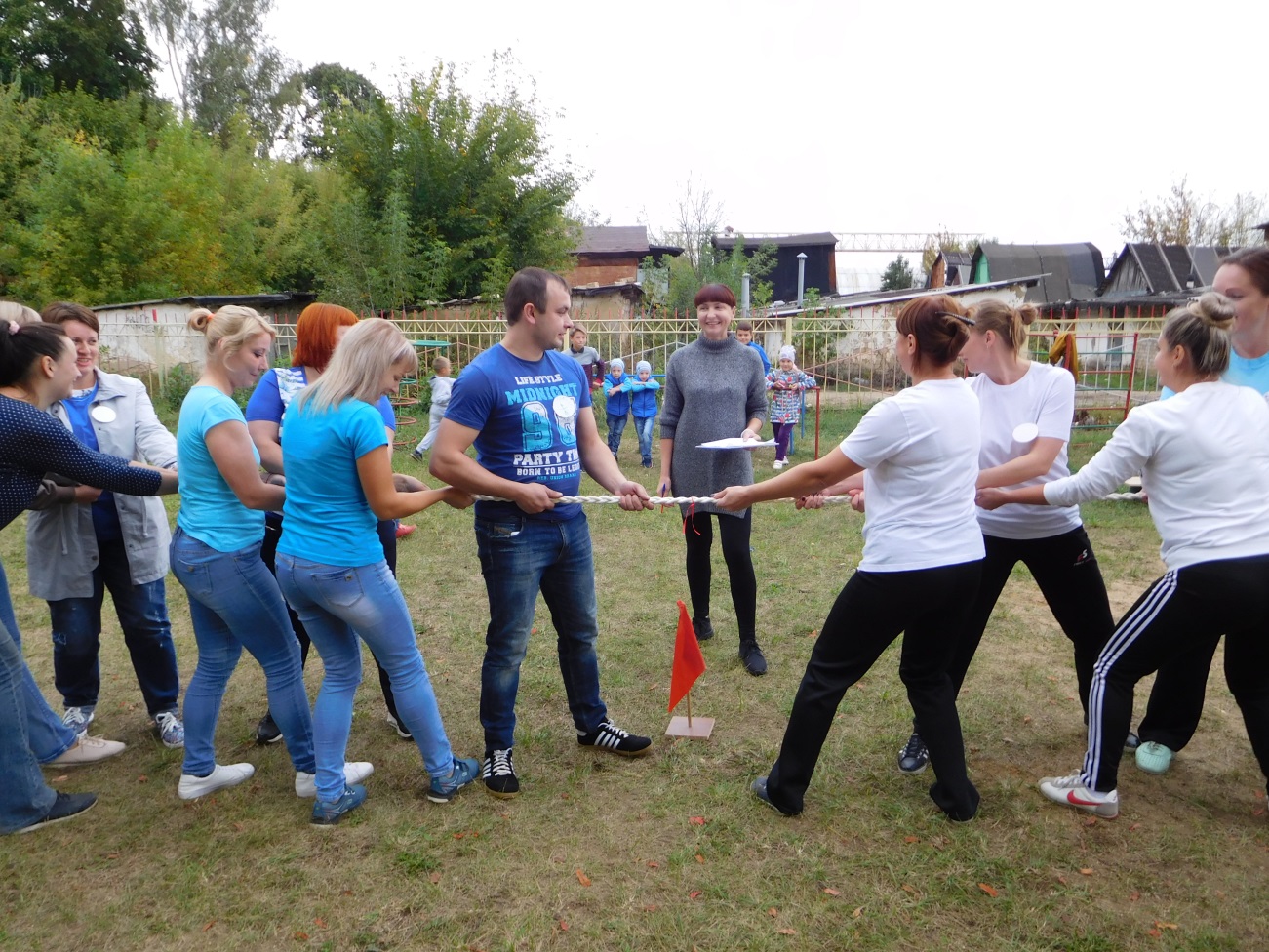 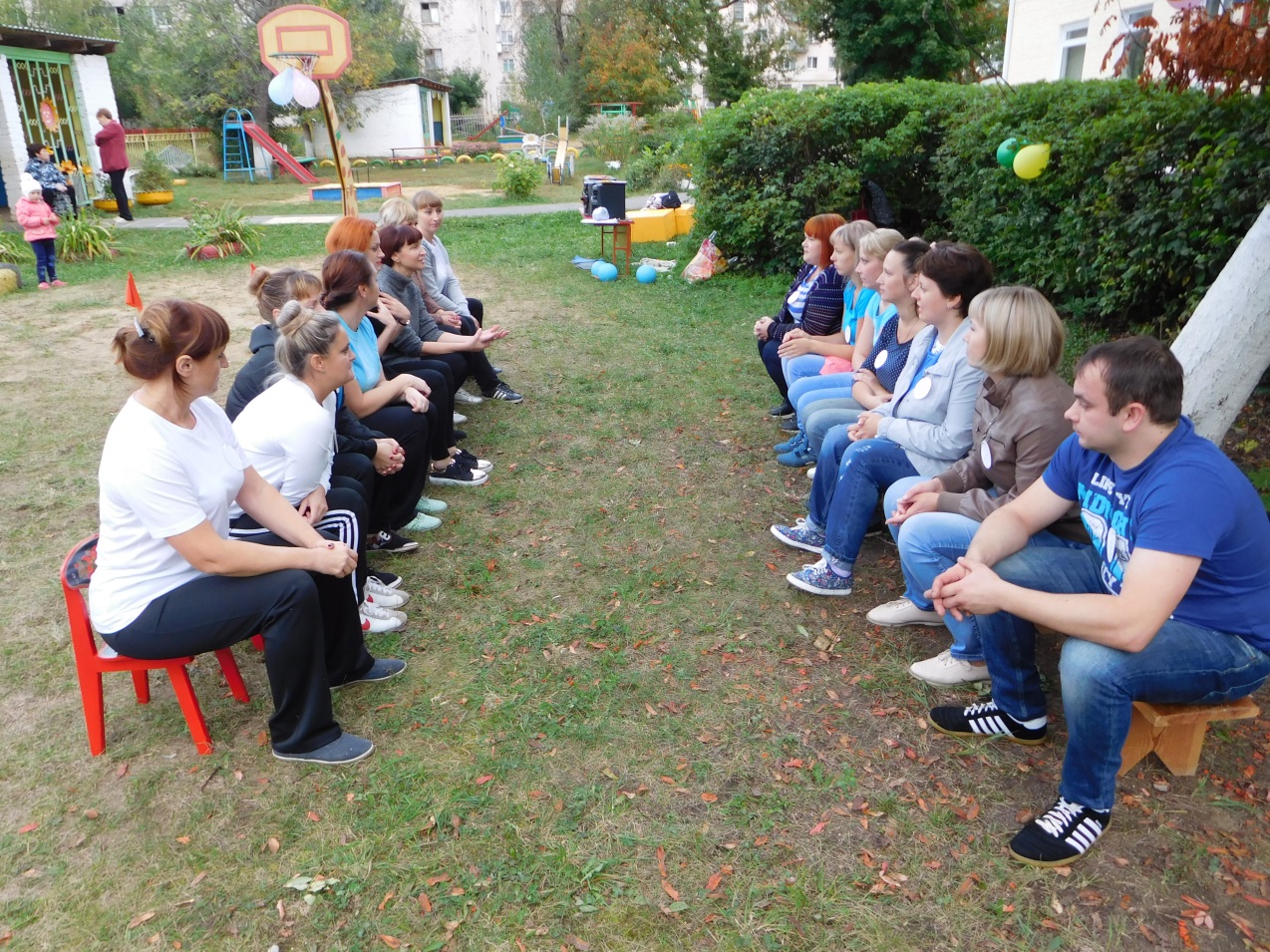 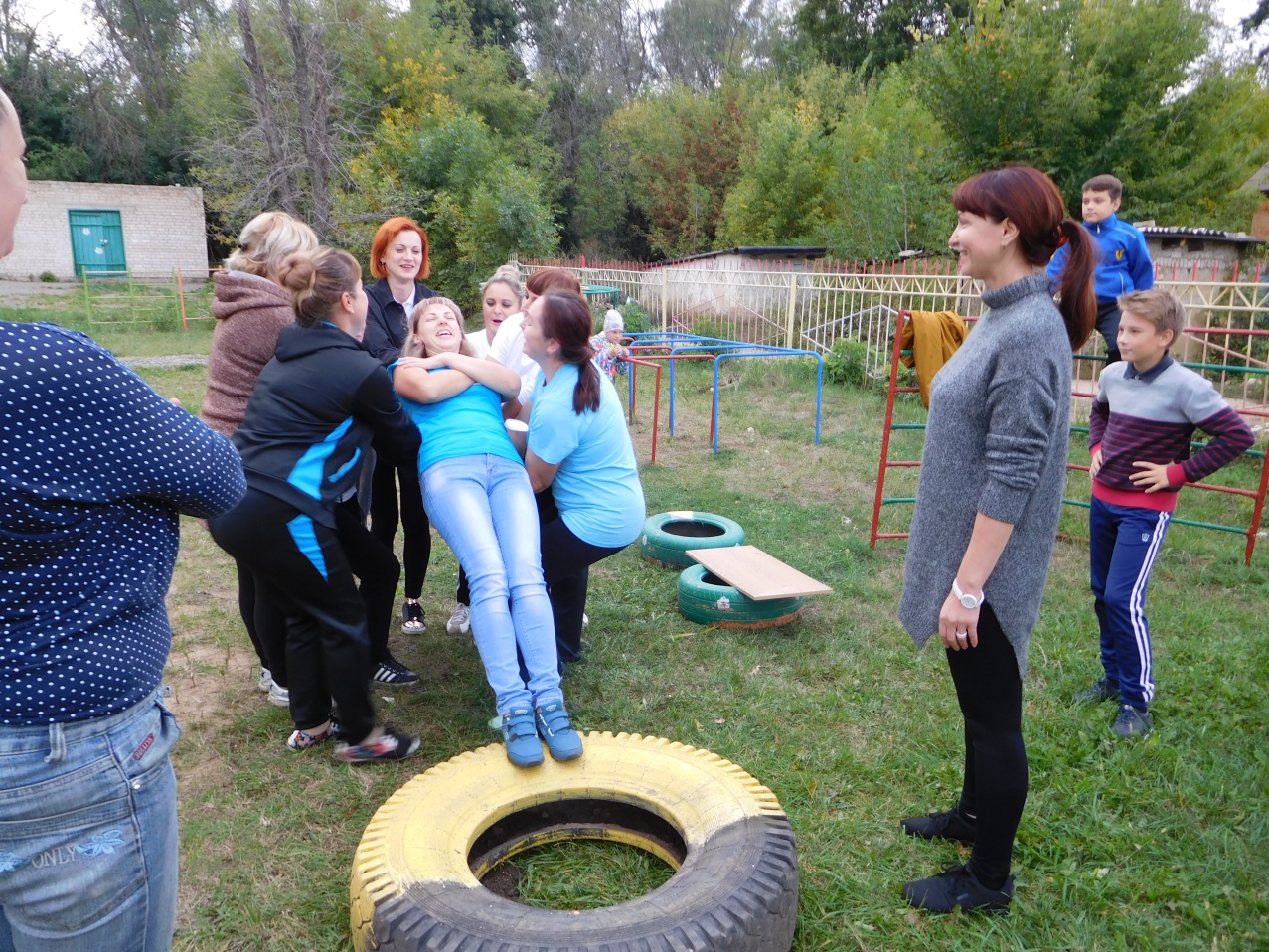 понедельник16.00-17.00вторник14.-18.00среда17.00-18.00четверг9.00-13.00пятница14.00-18.00